An object and its rotation are the same shape and size, but the figures may be turned in different directions.  
Definition:  A rotation is an isometry where if P is a fixed point in the plane,  is any angle and  then  where and .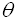 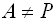 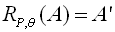 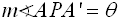 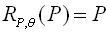 A rotation turns a figure through an angle about a fixed point called the center.
When working in the coordinate plane, assume the center of rotation to be the origin unless told otherwise.  A positive angle of rotation turns the figure counterclockwise, and a negative angle of rotation turns the figure in a clockwise direction. 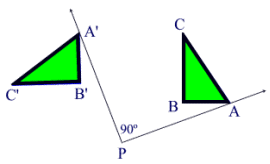 A rotation is a transformation that turns a figure about a fixed point called the center of rotation.  Rays drawn from the center of rotation to a point and its image form an angle called the angle of rotation.
(notation Rdegrees )
 Properties preserved (invariant) under a rotation:
1.  distance is preserved (lengths of segments are the same)
2.  angle measures (remain the same)
3.  parallelism (parallel lines remain parallel)
4.  colinearity (points stay on the same lines)
5.  midpoint (midpoints remain the same in each figure)
6.  orientation (lettering order remains the same)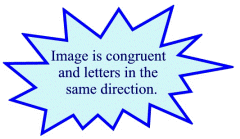 So what is this definition saying:Rotation of 90°: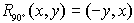 Rotation of 180°:   (same as point reflection in origin)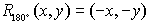 Rotation of 270°: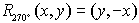 